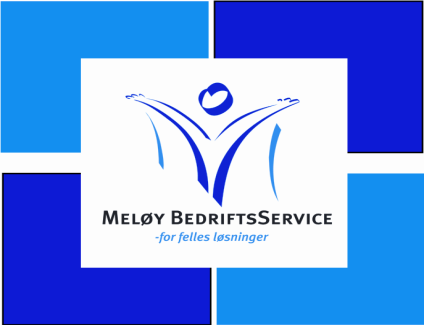 Middagsmeny uke 50Mandag	Kjøttpuddingm/grønnsaker			kr. 150,-				allergener: Tirsdag	Moussaka 				kr. 150,-	allergener: laktose, glutenOnsdag 	Julebuffet m/tilbehør og dessert				kr. 275,-	allergener: laktoseTorsdag	Lettsaltet torsk	m/gulrotstuing			kr. 150,-	allergener: laktose, glutenFredag, lørdag og søndag - kun på bestilling!